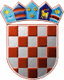 REPUBLIKA HRVATSKAOPĆINSKO IZBORNO POVJERENSTVOOPĆINE ZEMUNIK DONJIKLASA:URBROJ:Zemunik Donji,        Na osnovi članaka 101. i 102. stavka 1. Zakona o lokalnim izborima ("Narodne novine", broj 144/12 i 121/16, u daljnjem tekstu: Zakon) nakon provedenih lokalnih izbora 21. svibnja 2017., Općinsko izborno povjerenstvo Općine Zemunik Donji utvrdilo je i objavljujeREZULTATE IZBORA ZA OPĆINSKOG NAČELNIKA OPĆINE ZEMUNIK DONJIZamjenik kandidata: IVICA DRAŽIĆHRVATSKA DEMOKRATSKA ZAJEDNICA - HDZZamjenik kandidata: JOSIP MARUŠIĆKANDIDAT GRUPE BIRAČAZamjenica kandidata: MARIJANA DUJAKMODERNA DEMOKRATSKA SNAGA - MODESza općinskog načelnika Općine Zemunik Donji izabran jeIVICA ŠARIĆa za zamjenika općinskog načelnika izabran jeIVICA DRAŽIĆPREDSJEDNICAOPĆINSKOG IZBORNOG POVJERENSTVAOPĆINE ZEMUNIK DONJISENKA VRDOLJAK______________________________I.Od ukupno 2.044 birača upisanih u popis birača, glasovalo je 1.115 birača, odnosno 54,55%, od čega je prema glasačkim listićima glasovalo 1.115 birača, odnosno 54,55%. Važećih listića bilo je 1.037, odnosno 93,00%. Nevažećih je bilo 78 listića, odnosno 7,00%.Od ukupno 2.044 birača upisanih u popis birača, glasovalo je 1.115 birača, odnosno 54,55%, od čega je prema glasačkim listićima glasovalo 1.115 birača, odnosno 54,55%. Važećih listića bilo je 1.037, odnosno 93,00%. Nevažećih je bilo 78 listića, odnosno 7,00%.II.Kandidatkinje/kandidati dobili su sljedeći broj glasova:1.Kandidat: IVICA ŠARIĆ687glasova61,61%2.Kandidat: TOMISLAV MARUŠIĆ, dr. med. vet.252glasova22,60%3.Kandidat: ANTE ŠESTAN98glasova8,79%III.Na osnovi članka 94. stavka 1. i 2. Zakona,